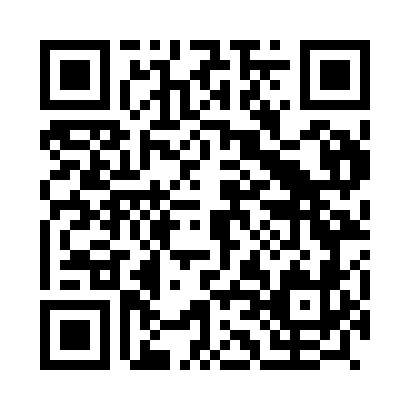 Prayer times for Sandim, PortugalWed 1 May 2024 - Fri 31 May 2024High Latitude Method: Angle Based RulePrayer Calculation Method: Muslim World LeagueAsar Calculation Method: HanafiPrayer times provided by https://www.salahtimes.comDateDayFajrSunriseDhuhrAsrMaghribIsha1Wed4:366:251:266:238:2810:092Thu4:346:231:266:238:2910:113Fri4:336:221:266:248:3010:124Sat4:316:211:256:258:3110:145Sun4:296:191:256:258:3210:156Mon4:276:181:256:268:3310:177Tue4:256:171:256:268:3410:198Wed4:246:161:256:278:3510:209Thu4:226:151:256:288:3610:2210Fri4:206:141:256:288:3710:2311Sat4:186:121:256:298:3810:2512Sun4:176:111:256:298:3910:2713Mon4:156:101:256:308:4010:2814Tue4:136:091:256:318:4110:3015Wed4:126:081:256:318:4210:3116Thu4:106:071:256:328:4310:3317Fri4:096:061:256:328:4410:3418Sat4:076:051:256:338:4510:3619Sun4:066:051:256:348:4610:3720Mon4:046:041:256:348:4710:3921Tue4:036:031:256:358:4810:4022Wed4:016:021:256:358:4910:4223Thu4:006:011:266:368:5010:4324Fri3:596:011:266:368:5110:4525Sat3:576:001:266:378:5210:4626Sun3:565:591:266:378:5310:4827Mon3:555:591:266:388:5410:4928Tue3:545:581:266:388:5510:5029Wed3:535:571:266:398:5510:5230Thu3:515:571:266:398:5610:5331Fri3:505:561:276:408:5710:54